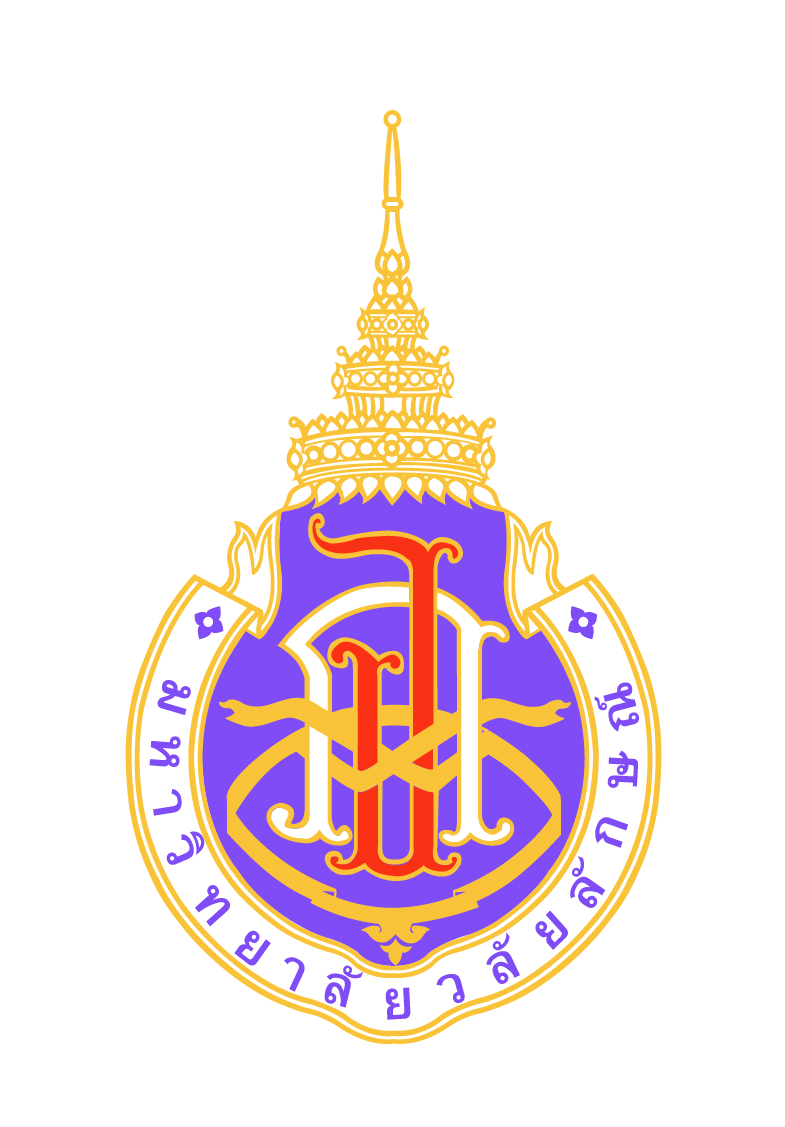 รูปแบบและวิธีการเสนอชื่อบุคคลเพื่อเข้ารับการพิจารณาคัดเลือกปราชญ์ไทยภาคใต้ ประจำปี พ.ศ. 256๒คำชี้แจงเอกสารแบบฟอร์มเสนอชื่อบุคคลเข้ารับการพิจารณาคัดเลือกปราชญ์บุคคลประจำปี พ.ศ. 256๒ ฉบับนี้สามารถดาวโหลดได้ที่ https://cultural.wu.ac.th/  การจัดส่งเอกสารอาศรมวัฒนธรรมวลัยลักษณ์ มหาวิทยาลัยวลัยลักษณ์ ๒๒๒ ตำบลไทยบุรี อำเภอท่าศาลา จังหวัดนครศรีธรรมราช ๘๐๑๖๐ โทรศัพท์ ๐-๗๕๖๗-๒๕๐๘-๑๐ โทรสาร ๐-๗๕๖๗-๒๕๐๗ อีเมล์: cultural.wu@gmail.com  ภายในวันที่ ๒๘ กุมภาพันธ์ ๒๕๖๒สอบถามรายละเอียดเพิ่มเติมอาศรมวัฒนธรรมวลัยลักษณ์ มหาวิทยาลัยวลัยลักษณ์ ๒๒๒ ตำบลไทยบุรี อำเภอท่าศาลา จังหวัดนครศรีธรรมราช ๘๐๑๖๐ โทรศัพท์ ๐-๗๕๖๗-๒๕๐๘-๑๐ โทรสาร ๐-๗๕๖๗-๒๕๐๗ อีเมล์: cultural.wu@gmail.com  ผู้ประสานงาน นางสาวเพ็ญนภา วัยเวก รายละเอียดเอกสารแนบแบบฟอร์มเสนอชื่อในรูปแบบเอกสาร (สามารถดาวโหลดมาจากเว็บไซต์) จำนวน  1 ชุด  แบบฟอร์มเสนอชื่อในรูปแบบไฟล์เวิร์ด (.Doc) ส่งเอกสารมาทางอีเมล์  cultural.wu@gmail.com     หรือสำเนาไฟล์ใส่ CD ส่งมาพร้อมเอกสารฉบับจริง	รูปถ่ายหน้าตรงขนาด 2 นิ้ว จำนวน 1 รูป และภาพกิจกรรมหรือผลงานที่เกี่ยวข้องเอกสารผลงานที่เป็นรูปเล่มเอกสาร  (ถ้ามี)  จำนวน  1 ชุดสำเนาบัตรประชาชน (พร้อมรับรองสำเนาถูกต้อง) จำนวน  1 ชุดแบบฟอร์มเสนอชื่อบุคคลเข้ารับการพิจารณาคัดเลือกปราชญ์ไทยภาคใต้ ประจำปี พ.ศ. 256๒ สาขาที่เสนอชื่อบุคคล สาขาศิลปะและการแสดง 		 		 สาขาหัตถกรรมพื้นบ้านภาคใต้ สาขาการใช้ภาษาและผลงานวรรณกรรมภาคใต้ ข้อมูลทั่วไป ชื่อ-สกุล  (คำนำหน้านาม...........................)..................................................................วัน/เดือน/ปีเกิด..............................................................................................อายุ..............ปี   หมายเลขบัตรประจำตัวประชาชน........................................................................................ 1.2 ที่อยู่ที่สามารถติดต่อได้สะดวกบ้านเลขที่............หมู่บ้าน......................................... หมู่ที่.........ซอย..........................ถนน...............................ตำบล.........................อำเภอ.......................จังหวัด............................................รหัสไปรษณีย์……………………………………….………………………….…  เบอร์โทรศัพท์ที่สามารถติดต่อได้สะดวก..............................................................................................1.3 ระดับการศึกษา 	มัธยมศึกษา	ปีที่จบ……………… หลักสูตร/คณะ/สาขา............................................................................	สถาบันการศึกษา.........................................................................................................................................	ปริญญาตรี	ปีที่จบ……………… หลักสูตร/คณะ/สาขา............................................................................	สถาบันการศึกษา.........................................................................................................................................	ปริญญาโท	ปีที่จบ……………… หลักสูตร/คณะ/สาขา............................................................................	สถาบันการศึกษา.........................................................................................................................................	อื่น.................................ปีที่จบ……………… หลักสูตร/คณะ/สาขา.............................................................	สถาบันการศึกษา.........................................................................................................................................๑.๔ ประวัติการทำงานตำแหน่งงานปัจจุบัน…………………………………………………………………………………………..สถานที่ทำงานบ้านเลขที่............หมู่บ้าน......................................... หมู่ที่.........ซอย..........................ถนน........................ตำบล.........................อำเภอ.............................จังหวัด............................................รหัสไปรษณีย์…………………………………….………………….……….……   เบอร์โทรศัพท์ที่สามารถติดต่อได้สะดวก..............................................................................................*** กรณีทำงานมาหลายหน่วยงานให้ระบุจากปัจจุบันไปอดีตประวัติ / ผลงานด้านศิลปะและวัฒนธรรมภาคใต้ (ตามสาขาที่ส่งพิจารณา)ให้บรรยายลักษณะผลงานเกี่ยวกับศิลปะและวัฒนธรรมภาคใต้ตามสาขาที่เสนอเพื่อพิจารณา โดยอธิบายให้เห็นถึงผลงานที่เห็นเชิงประจักษ์ และเป็นที่ยอมรับต่อสังคม (หากมีตัวอย่างผลงานให้จัดทำผลงานเป็นเล่มและจัดส่งมาพร้อมกัน) (ไม่ต่ำกว่า ๒ หน้ากระดาษ เอ ๔) ........................................................................................................................................................................................................................................................................................................................การทำคุณประโยชน์ให้กับสังคมในด้านศิลปะและวัฒนธรรมภาคใต้การดำรงตนเป็นแบบอย่างและทำคุณประโยชน์ให้กับสังคม รวมถึงเป็นผู้ที่ถ่ายทอดความรู้ความสามารถและความเชี่ยวชาญศิลปะและวัฒนธรรมภาคใต้ให้กับผู้อื่นในรูปแบบต่างๆ  (ไม่ต่ำกว่า ๒ หน้ากระดาษ เอ ๔) ........................................................................................................................................................................................................................................................................................................................เอกสารที่ส่งมาด้วย แบบฟอร์มเสนอชื่อในรูปแบบเอกสาร (สามารถดาวโหลดมาจากเว็บไซต์) จำนวน  1 ชุด   แบบฟอร์มเสนอชื่อในรูปแบบไฟล์เวิร์ด (.Doc) ส่งเอกสารมาทางอีเมล์  cultural.wu@gmail.com              หรือสำเนาไฟล์ใส่ CD ส่งมาพร้อมเอกสารฉบับจริง	 รูปถ่ายหน้าตรงขนาด 2 นิ้ว จำนวน 1 รูป และภาพกิจกรรมหรือผลงานที่เกี่ยวข้อง เอกสารผลงานที่เป็นรูปเล่มเอกสาร  (ถ้ามี)  จำนวน  1 ชุด สำเนาบัตรประชาชน (พร้อมรับรองสำเนาถูกต้อง) จำนวน  1 ชุด ข้าพเจ้าขอรับรองว่าข้อมูลในข้างต้นเป็นความจริงทุกประการ							   ลงชื่อ........................................................						             (..................................................................)							             ผู้เสนอชื่อ/ผู้ได้รับการเสนอชื่อ							    วันที่............เดือน..................พ.ศ. 256๒ข้อมูลเพิ่มเติม กรณีเสนอชื่อบุคคลอื่นชื่อ-สกุล (ผู้เสนอชื่อ) ..................................................................................หมายเลขโทรศัพท์ติดต่อ..........................................................................................สถานที่ทำงาน...........................................................................................ที่อยู่ที่สามารถติดต่อได้.............................................................................